Γενέθλια ΑντώνηΟ Αντώνης του Ε2 είχε γενέθλια και μας παρουσίασε την αγαπημένη του ενασχόληση τη ζωγραφική. Συνηθίζει να ζωγραφίζει αθλητές καθώς του αρέσει πολύ το ποδόσφαιρο.Στη συνέχεια μας κέρασε ένα υπέροχο γλυκάκι με τα αρχικά του ονόματος μας και μοίρασε  σε όλους μας ένα μικρό δωράκι. Ευχαριστούμε πολύ τη μαμά του Αντώνη και της ευχόμαστε να τον χαίρεται και να τον καμαρώνει!Υπεύθυνη εκπαιδευτικός Ε2: Σαραντινούδη Μαρία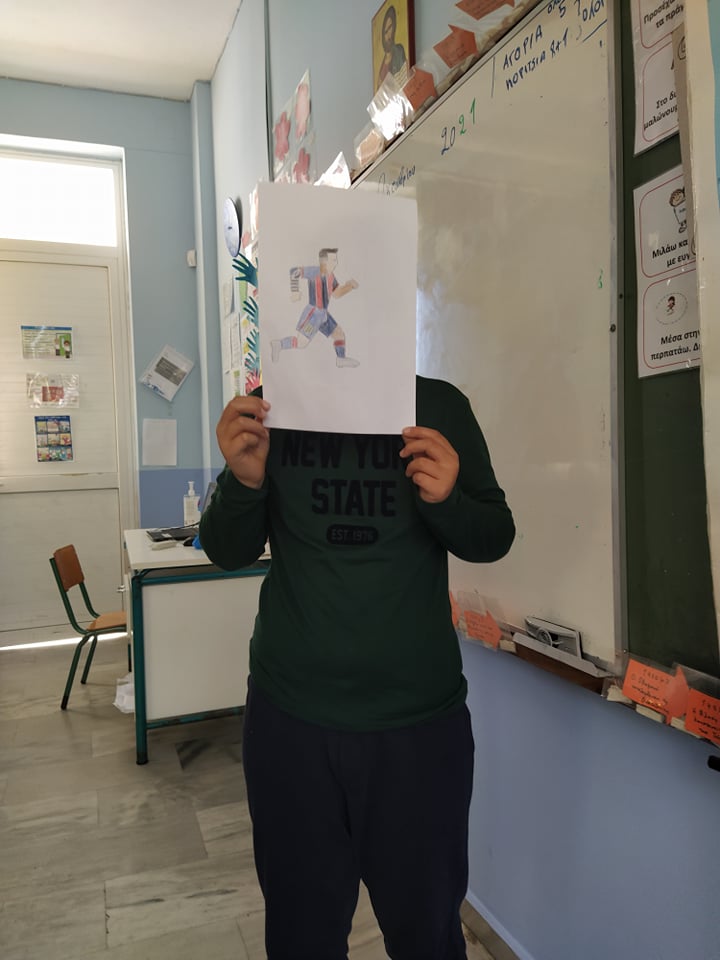 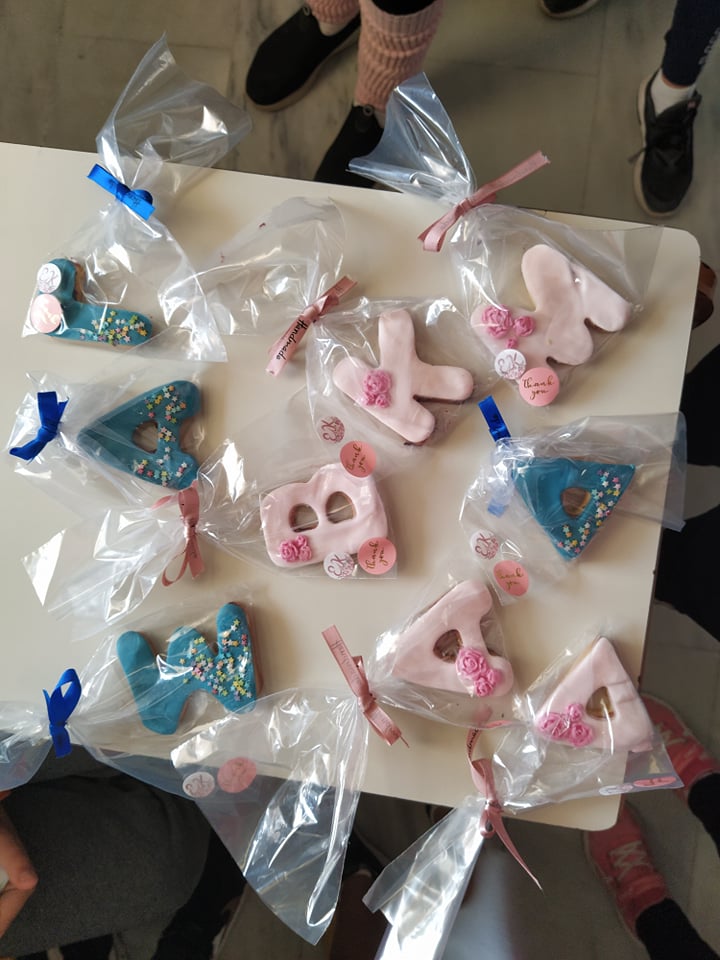 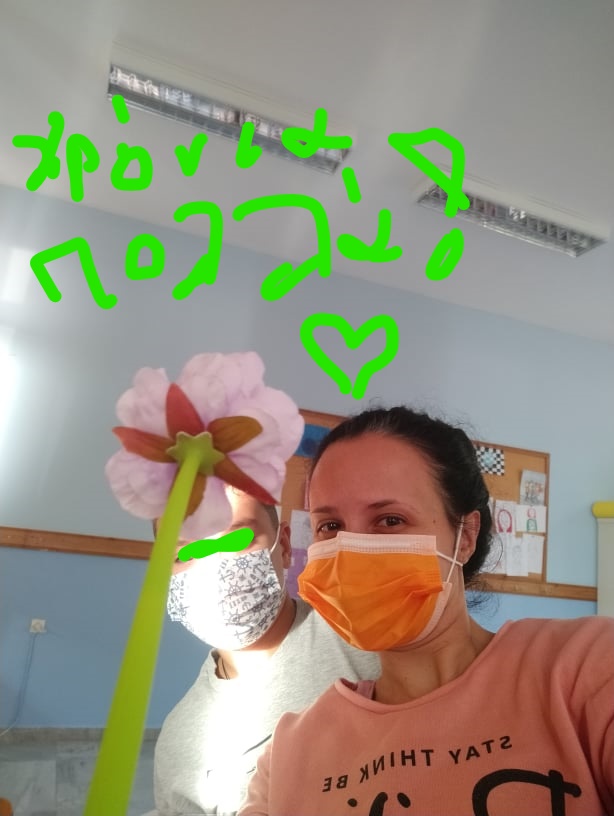 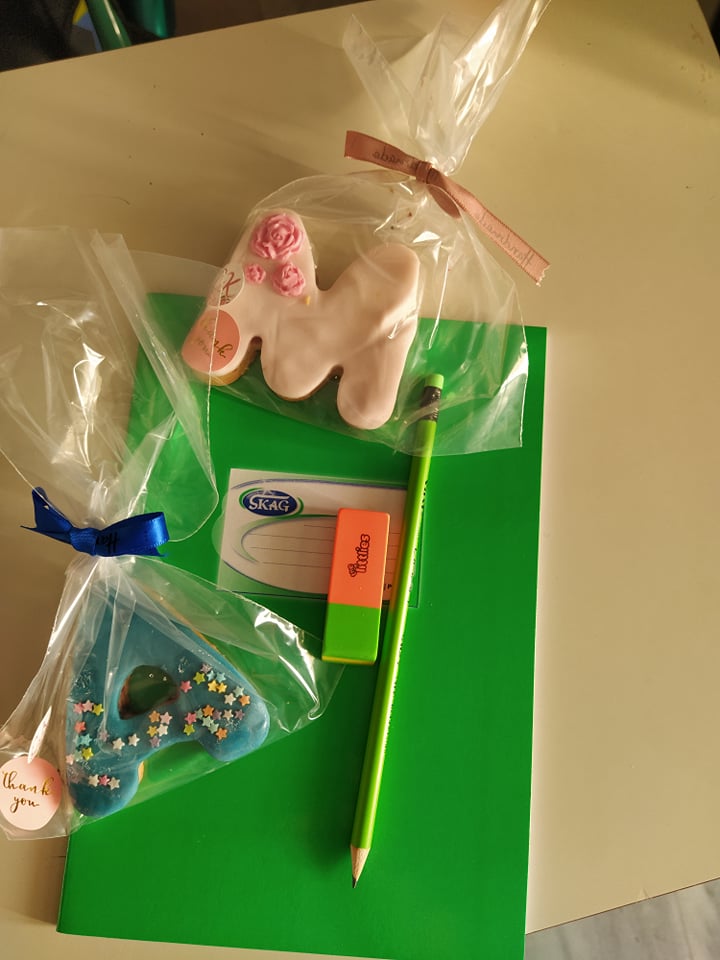 